Решение № 44 от 24.04.2014 г. Об обращении к Мэру Москвы о развитии социальной инфраструктуры и инвентаризации земель в муниципальном округе Головинский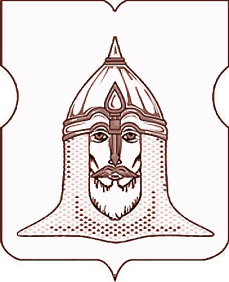 СОВЕТ ДЕПУТАТОВМУНИЦИПАЛЬНОГО ОКРУГА ГОЛОВИНСКИЙРЕШЕНИЕ24.04.2014 № 44Согласно пункту 6 статьи 2, статьи 5, пункту 5 статьи 8 Закона города Москвы от 25 ноября 2009 года № 9 «О гарантиях осуществления полномочий лиц, замещающих муниципальные должности в городе Москве», в рамках реализации пункта 23.1 части 1 статьи 8 Закона города Москвы от 6 ноября 2002 года № 56 «Об организации местного самоуправления в городе Москве», принимая во внимание информацию депутата Архипцовой Н.В.Советом депутатов принято решение:1. Утвердить текст обращения к Мэру Москвы по вопросам развития социальной инфраструктуры и инвентаризации земель в муниципальном округе Головинский (приложение).2. Администрации муниципального округа Головинский:2.1.      Направить обращение, указанное в пункте 1 настоящего решения Мэру Москвы и в префектуру Северного административного округа города Москвы;2.2.      Опубликовать настоящее решение в газете «Наше Головино»;2.3.      Разместить настоящее решение на официальном сайте органов местного самоуправления муниципального округа Головинский www.nashe-golovino.ru.3. Настоящее решение вступает в силу со дня его принятия.4. Контроль исполнения настоящего решения возложить на исполняющего обязанности главы муниципального округа Головинский Архипцову Н.В.и председателя Регламентной комиссии - депутата Сердцева А.И.Исполняющий обязанности главымуниципального округа Головинский                                                 Н.В. АрхипцоваПриложение к решению Совета депутатовмуниципального округа Головинскийот 24 апреля 2014 года № 44Мэру МосквыС.С. Собянину____________________________ 125032, Москва, ул. Тверская, д.13О развитии социальной инфраструктурыи инвентаризации земель в муниципальном округе ГоловинскийУважаемый Сергей Семёнович!Головинский район Северного административного округа города Москвы является одним из самых крупных районов в округе (территория880 га, численность населения 102100 человек), в котором очень слабо развита социальная инфраструктура. На территории района находится только одна взрослая поликлиника, которая не в состоянии справиться с потребностями жителей района в медицинских услугах (мощность 750 посещений в смену, прикреплено 47000 человек). Район остро нуждается в строительстве детской поликлиники (детей более 12,5 тысяч в возрасте от года до 18 лет), женской консультации и взрослой поликлинике. На территории района нет ни одного физкультурно-оздоровительного комплекса (ФОК), бассейна, ледового комплекса и др. спортивных объектов. Помещения, переданные Департаментом городского имущества города Москвы для работы муниципальных бюджетных учреждений для организации спортивной и досуговой работы, расположены в подвалах и полуподвалах жилых домов, при этом обеспеченность района данными помещениями составляет 42% от нормативной величины в соответствии с нормой обеспеченности, согласно постановлению Правительства Москвы от 31.10.2006г. № 864-ПП. Многократные обращения в Департамент городского имущества города Москвы о передаче дополнительных помещений для организации досуговой и спортивной работы, а также  доведении этих площадей до нормативной величины ни к чему не привели, однако свободные помещения для этих целей в районе были и есть. Значительную территорию Головинского района занимают промышленные зоны, имеющие  не используемые (заброшенные) земельные участки, на которых могли бы быть расположены объекты социальной инфраструктуры.На территории Головинского района нет центра социальной помощи семьи и детям (ст.12 Федерального закона от 24 июня 1999 года N 120-ФЗ "Об основах системы профилактики безнадзорности и правонарушений несовершеннолетних", ст.33 Закона города Москвы от 23 ноября 2005 года N 60 "О социальной поддержке семей с детьми в городе Москве", ст. 32 Закона города Москвы от 9 июля 2008 года N 34 "О социальном обслуживании населения города Москвы") в отличии от других районов  Северного административного округа Москвы.Одновременно во многих наших микрорайонах отсутствуют продовольственные магазины «шаговой доступности» фактически приходится:   92,5 кв.м. площади торговых объектов на 1000 человек населения при норме 362 кв.м. на 1000 человек населения (постановление Правительства Российской Федерации от 24.09.2010г. N 754 "Об утверждении Правил установления нормативов минимальной обеспеченности населения площадью торговых объектов"). Много лет жители района, особенно пожилые, обращаются по вопросу строительства общественной бани. Про кинотеатры и другие досугово-развлекательные комплексы говорить не приходиться.Недостаток социальных объектов очевиден и ни у кого не вызывает сомнений.Головинский район, по сравнению с граничащими с ним районами (районы Левобережный и Ховрино), не развивается в жилищной сфере,  поскольку строятся только коммерческие жилые дома, а жилых домов, построенных за средства города за последние 10-12 лет всего 4, при, том что в соседних районах таких домов за тот же период построено в разы больше, несмотря на то, что площадь этих районов и проживающих в них жителей значительно меньше по сравнению с Головинским районом. В Головинском районе 167 3-х, 4-х и 5-ти этажных жилых домов и их количество не сокращается по сравнению с соседними районами.Исходя из вышеуказанных показателей видно, что Головинский район города Москвы в части социального развития является ущемленным. Между тем, только за последние несколько лет на проведенных публичных слушаниях по проектам градостроительного межевания и планировки промышленных и неосвоенных территорий Головинского района предлагалось строительство комплекса для временного проживания иногородних рабочих, гостиницы, храмов, но только не объектов социального значения. Таким образом, большинство предложений Комитета по архитектуре и градостроительству города Москвы (Москомархитектура) и префектуры САО города Москвы не учитывают интересы жителей, сложившуюся инфраструктуру района, его специфику и расположение. Мы вынуждены констатировать тот факт, что район в социальной сфере развивается не цельно, не планомерно в рамках городских программ и инвестиционных проектов.Тем временем, после многочисленных обращений жителей, депутатов, органов местного самоуправления и исполнительной власти района в соответствующие инстанции, Москомархитектурой был предложен проект градостроительного плана земельного участка внутри сложившегося жилого микрорайона для строительства поликлиники по адресу: Авангардная ул., вл.12., предусматривающий размещение 6 этажного здания  - общей площадью 11600 кв.м и парковкой аж на 7 машиномест (!!!) вплотную к жилым многоквартирным домам, с уничтожением  большого количества зелёных насаждений. Данный проект не мог не вызвать социальную напряжённость и в настоящее время является достаточно острым вопросом для жителей и депутатов района.В августе 2013 года жителям был предложен проект межевания с передачей около пяти гектаров земли под рынки у метро «Водный стадион», где можно было предусмотреть возможность размещения объектов социальной сферы. При этом в непосредственной близости от межуемого участка, напротив, через площадь идёт строительство торгово-офисного комплекса, по завершению которого необходимость в рынках в существующем виде будет сомнительна.В связи с вышеизложенными обстоятельствами, просим Вас обратить внимание на развитие социальной инфраструктуры Головинского района и дать поручение Комитету по архитектуре и градостроительству города Москвы, Департаменту городского имущества города Москвы, префектуре Северного округа города Москвы:Обеспечить разработку проектов планировки территорий района с учетом потребностей жителей, а также провести доработку и корректировку проведенных через публичные слушания следующих проектов межевания:1)     квартала, ограниченного: ул. Флотской, пр. пр. №4934, ул. Смольной (публичные слушания проведены 20.11.2012г.);2)     квартала, ограниченного: ул. Лавочкина, Кронштадтским бульваром, пр. пр. 4934 (публичные слушания проведены 20.11.2012г.);3)     квартала, ограниченного: Пулковской ул., Авангардной ул., Кронштадтским бульваром, Конаковским проездом (публичные слушания проведены 20.08.2013г.);4)     других проектов планировки территорий Головинского района с возможностью внесения изменений, учитывающих развитие социальной инфраструктуры и строительства объектов социальной сферы.Подготовить соответствующую документацию для внесения изменений в постановление Правительства Москвы от 10.09.2013г. N 591-ПП "Об Адресной инвестиционной программе города Москвы на 2014-2016 годы", в целях изменения запланированного места строительства поликлиники по адресу: Авангардная ул. вл.12 на иные предлагаемые Советом депутатов муниципального округа Головинский адреса: -        улица Смольная, владение 6;-        улица Лавочкина, владение 8;-        территория расположения рынков у станции метро «Водный стадион»;-        улица Солнечногорская, дом 18.Одновременно в целях реализации пункта 23.1 части 1 статьи 8 Закона города Москвы от 6 ноября 2002 года № 56 "Об организации местного самоуправления в городе Москве" Совет депутатов муниципального округа Головинский просит Вас оказать содействие в предоставлении Совету депутатов муниципального округа Головинский результатов проведения инвентаризации земель Головинского района города Москвы (постановление Правительства Москвы от 28.04.2009 N 363-ПП "О мерах по обеспечению постановки на государственный кадастровый учет земельных участков в городе Москве", распоряжение Правительства Москвы от 20.03.2012 N 120-РП "Об интегрированной автоматизированной информационной системе "Единое геоинформационное пространство города Москвы").Настоящее обращение рассматривалось на заседании Совета депутатов муниципального округа Головинский 25 марта 2014 года и утверждено решением Совета депутатов муниципального округа Головинский от 24 апреля 20014 года № 44 «Об обращении к Мэру Москвы о развитии социальной инфраструктуры и инвентаризации земель в муниципальном округе Головинский». Исполняющий обязанности главымуниципального округа Головинский                                                Н.В. Архипцова